Pielikums Nr.1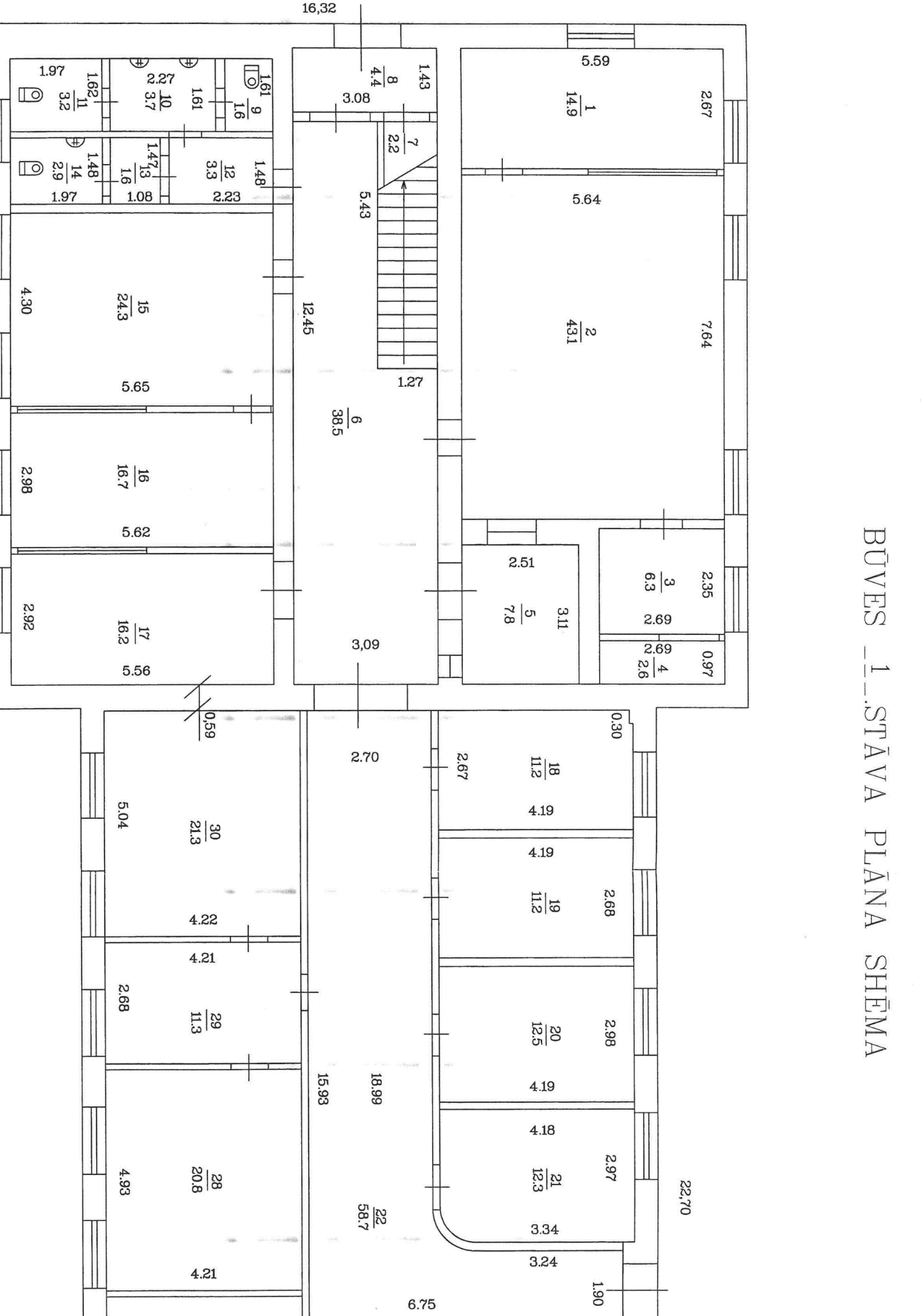 Pielikums Nr.2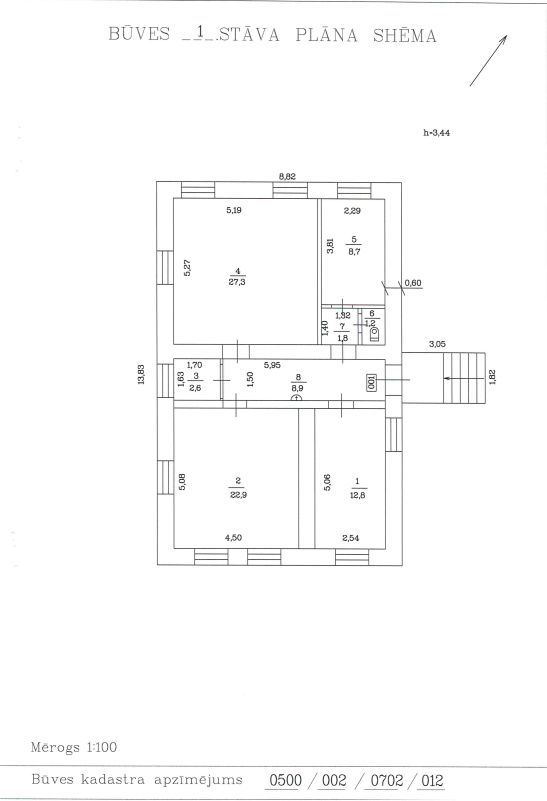 